ISTITUTO COMPRENSIVO STATALE AD INDIRIZZO MUSICALE”GIOVANNI XXIII”Via M. Gabriele Asaro-91027 Paceco (TP)                  RELAZIONE FINALE DEL CONSIGLIO DI CLASSE                                        Anno scolastico 2020/2021                                                   Classi terzePresentazione della classe:Storia della classe nell’arco del triennioL’attuale classe terza conclude il ciclo di esperienze scolastiche iniziate a livello di scuola media, nell’anno scolastico ……… In questo anno scolastico, infatti, viene formata la classe prima, composta da n°        alunni, provenienti dalle scuole elementari di………………….con la presenza di n. …..diversamente abili e n……..ripetenti. Inoltre nel corso dell’anno si sono individuati n……alunni BES o DSA.L’ambiente socio culturale di provenienza è caratterizzato da un lato da condizioni familiari di medio/alto/sufficiente benessere economico in cui prevale la figura del lavoratore dipendente,(oppure) operaio, ( oppure) prevale la figura del…………, dall’altro da una situazione ambientale non sempre attrezzata a fornire stimoli culturali ai ragazzi( oppure) ricca di stimoli……..Nel corso del primo anno si evidenziano risultati positivi, ma anche lacune e difficoltà in alcuni ragazzi, per cui il consiglio di classe propone la ripetenza per n°….alunni(oppure) tuttavia il Consiglio di classe decide per la promozione di tutti.In seconda……In terza……( evidenziare come per la prima, esiti positivi, difficoltà, ripetenze, composizione numerica della classe)Nell’arco del triennio le risposte date dalla classe si possono leggere a più livelli (sia in presenza che a distanza con la DaD)sul piano della partecipazione( evidenziare. Impegno, interesse…..)Sul piano del comportamento…..(evidenziare il grado di socializzazione, atteggiamenti….)Sul piano didattico…(evidenziare il ritmo di lavoro, le capacità di progettazione e di esecuzione delle attività scolastiche, modalità di approccio alle discipline, assimilazione dei contenuti, acquisizione di capacità, da quelle più semplici (osservazione, descrizione,  memorizzazione, conoscenza) a quelle più complesse (Comprensione, analisi, sintesi); risultati ottenuti.Profilo della classe terzaEvidenziare i risultati più significativi, alla fine del triennio, per quanto riguarda:  gli apprendimenti, il bagaglio di conoscenze, la crescita culturale in generale,la capacità di rielaborazione personale dei problemi di analisi,  di maturità di giudizio,lo sviluppo dei comportamenti responsabili, di forme di autocontrollo, di atteggiamenti collaborativi.(per le varie voci) precisare se gli obiettivi sono stati raggiunti da tutta la classe, oppure in modo diversificato da gruppi di alunni, le carenze rimaste….. Storia del consiglio di classe  Evidenziare se la composizione del Consiglio di classe ha subito dei cambiamenti nel corso del triennio, in quale materia e con quale frequenza.Precisare se tale assenza di continuità didattica ha creato scompensi nella classe, ha reso difficili le possibili intese educative e didattiche….Linee metodologiche e didattiche del Consiglio di classe in rapporto alla Programmazione educativa e didatticaIl Consiglio di classe ha cercato, fin dal primo anno, di darsi delle linee di indirizzo didattico, funzionali e realistiche, per aderire da un lato alle indicazioni della programmazione, come previsto dai nuovi programmi, dall’altro alla situazione scolastica di partenza e alle variabili socio-ambientali della classe.In tale contesto il consiglio di classe ha articolato così il suo intervento.verifica dei livelli iniziali di apprendimento, con prove oggettive nelle area linguistica, scientifica, operativa…….. predisposizione del materiale di recupero per le carenze emerse….Avvio di procedure didattiche individualizzate…Utilizzo di una metodologia attiva, ancorata agli interessi degli alunni e, per quanto possibile, capace di stimolare apprendimenti motivati, non meccanici….Sviluppo degli argomenti per unità di apprendimento, con verifiche periodiche….Gradualità delle proposte didattiche e loro articolazione in più livelli di complessità…Attività individuali e di gruppo…Uso di sussidi audiovisivi e didattici in generale….Uso di piattaforme e-learning come Edmodo, Classroom..Uso di piattaforme per meeting come Zoom e Google MeetAttenzione all’ambiente, attraverso visite guidate, incontri su varie problematiche, ricerche locali, collegamenti tra materie di studio e cultura locale…..Altro compito significativo del Consiglio di classe è stato quello di darsi, anno per anno, adeguati obiettivi formativi e didattici, come pure criteri di valutazione comuni che tenessero conto del metodo di lavoro, dei ritmi di apprendimento, della padronanza dei contenuti, delle capacità acquisite, allo scopo di rendere l’istanza programmatica più concreta e praticabile.Interventi particolari e di sostegno       Dalla prima alla terza, la classe ha vissuto l’esperienza dell’inserimento di un alunno portatore di handicap.L’alunno ha usufruito dell’intervento dell’insegnante di sostegno (oppure) di più insegnanti di sostegno per avvicendamenti annuali…..; è stato ben accettato in classe…… , si sono avute difficoltà nelle relazioni interpersonali con i compagni, con gli insegnanti…………, gli indirizzi didattici prescelti, a livello di consigli di classe, sono stati i seguenti…….Inoltre la classe presenta n…..alunno con Bisogni Educativi Speciali e/o n…… alunno con Disturbi Specifici dell’Apprendimento per i quali sono state effettuate tutte le misure dispensative e compensative del caso che hanno prodotto risultati positivi.Gruppi di livello alla fine del presente anno scolasticoAl termine del presente anno scolastico si possono evidenziare tre fasce di livello in relazione all’analisi del curricolo scolastico alle prove oggettive di valutazione e alle osservazioni dirette. Livello altoQuesta prima fascia è composta dai seguenti alunni ……………..  che sostenuti da un buon possesso degli strumenti di base, hanno acquisito conoscenze concrete e approfondite. Hanno partecipato con interesse alle attività didattiche, hanno maturato capacità di orientamento, autonomia e valutazione critica e personale, pertanto la preparazione raggiunta è più che soddisfacente in ogni ambito disciplinare. Livello medio-alto Appartengono in questa fascia i seguenti alunni ……………………………………………...... che attraverso una partecipazione attenta, impegno regolare, comportamento solitamente corretto e responsabile nei tre anni hanno superato varie difficoltà e attualmente rivelano abilità soddisfacenti, metodo di lavoro abbastanza ordinato e autonomo. Livello medio Fanno parte di questa fascia i seguenti alunni ………………………………………………. che hanno mostrato interesse, partecipazione e impegno settoriale e discontinuo. Necessitano ancora di guida nell’organizzazione del loro lavoro perché dotati di un ritmo di apprendimento un po’ più lento e perché portati facilmente alla distrazione. Essi si esprimono con un linguaggio semplice ma nel complesso corretto. Incontrano ancora qualche difficoltà nelle attività logiche per cui sono portati talvolta a memorizzare piuttosto che a comprendere. Alla fine di quest’anno scolastico la preparazione raggiunta è adeguata in ogni ambito disciplinare. Tutti gli alunni, dunque, nell’arco del triennio, hanno realizzato una graduale evoluzione umana e culturale raggiungendo gli obiettivi didattici ed educativi programmati. Orientamento scolastico e professionale Anche se tale area di lavoro è stata oggetto di interventi didattici, nel corso del triennio, in relazione ad alcuni argomenti di studio, essa ha avuto uno sviluppo più organico in terza media.Quest’anno infatti la classe ha lavorato su un curricolo centrato sugli interessi degli alunni, allo scopo di consolidare capacità decisionali ancora incerte e superficiali.Il materiale presentato, formato da questionari, schede informative, opuscoli esplicativi e gli incontri “open day” hanno permesso agli alunni di verificare la fondatezza o meno dei propri interessi e di scoprire le molti variabili che possono influenzare la scelta scolastica dopo la terza media.Rapporti con le famiglieSono stati mantenuti attraverso i canali istituzionali degli incontri individuali, delle assemblee di classe, dei colloqui generali, delle riunioni del consiglio di classe con i rappresentanti dei genitori.Il contributo dato alle famiglie relativamente a problematiche educative con ricaduta su aspetti didattici (es. impegno del tempo non scolastico, interessi prevalenti dei ragazzi, risorse culturali del territorio, quantità oraria dedicata allo studio e condizioni materiali in cui esso si sviluppa, tematiche socio-culturali rilevanti e più avvertite nell’ambiente),  si colloca a livelli accettabili (oppure: significativi: oppure :scarsamente incisivi….).Partecipazione ai progetti educativi comuniNel corso dell’anno scolastico la classe ha assistito a concerti, spettacoli, rappresentazioni teatrali.  Il viaggio d’istruzione è stato annullato con provvedimento ministeriale in seguito all’emergenza COVID-19.Ha partecipato ai seguenti progetti:  ………………………………………………………………………………………………………………………………..……………………………………………………………….Criteri per la conduzione degli esami Per l’anno scolastico 2020/21 l’esame di Stato conclusivo del primo ciclo di istruzione consta di una prova orale, sostitutiva delle prove di cui all’articolo 8, commi 4 e 5 del Dlgs 62/2017, e prevede la realizzazione e la presentazione da parte degli alunni, di un elaborato inerente a una tematica che tenga conto delle caratteristiche personali e dei livelli di competenza dei singoli studenti. I consigli delle classi terze, in data 28/04/2021, hanno assegnato la tematica agli alunni, i quali entro il 7 giugno 2021, avranno cura di consegnare l’elaborato definitivo oggetto di valutazione, all’interno della propria classe virtuale condivisa con tutti i docenti. Lo stesso dicasi per i candidati privatisti che invieranno l’elaborato a mezzo email o lo presenteranno in forma cartacea presso gli uffici di segreteria. In sede d’esame, la commissione terrà conto dell’elaborato prodotto dall’alunno secondo quanto stabilito dall’articolo 2, commi 4 e 5 e attribuirà il voto finale espresso in decimi derivante dalla media tra il voto di ammissione e la valutazione dell’elaborato. La valutazione finale potrà essere accompagnata dalla lode, con deliberazione all’unanimità della commissione, in relazione alle valutazioni conseguite nel triennio e agli esiti della prova d’esame. Per i percorsi a indirizzo musicale, nell’ambito della prova orale si svolgerà anche la prova pratica di strumento. Per gli alunni con disabilità o con disturbi specifici dell’apprendimento l’assegnazione dell’elaborato, la prova orale e la valutazione finale sono definite sulla base, rispettivamente, del piano educativo individualizzato e del piano didattico personalizzato.Le sottocommissioni d’esame valuteranno gli elaborati consegnati dagli alunni sulla base delle indicazioni e delle griglie di valutazione approvate dal Collegio dei docenti nella seduta del 17 maggio 2021. Il colloquio orale offrirà all'alunno la possibilità di dare prova della propria capacità di rielaborazione e di organizzazione delle conoscenze acquisite. Pertanto, non consisterà nell'accertamento di elementi settoriali delle conoscenze né nella verifica del grado di preparazione specifica nelle singole discipline, tenderà invece a verificare come l'alunno usa gli strumenti del conoscere, dell'esprimersi e dell'operare e con quale competenza e padronanza è in grado di impiegarli. In altri termini, l'alunno dovrà dar prova di servirsi delle conoscenze acquisite per dimostrare il livello del suo sviluppo formativo, il livello di capacità raggiunto, il possesso delle abilità maturate.La presente relazione viene approvata all’unanimità nella seduta del Consiglio di Classe. I docenti del Consiglio di classeItaliano____________________________________	Storia, geografia ____________________________Matematica e scienze ____________________________Inglese ____________________________________	Francese __________________________________Tecnologia  ________________________________	Arte ________________________________	Ed. fisica __________________________________	Musica _______________________________	Religione __________________________________	Sostegno __________________________________								______________________________n° maschin° femmineTotaledi cui ripetentidi cui portatori di handicapALUNNOTITOLO ELABORATOPaceco lìIl Coordinatore 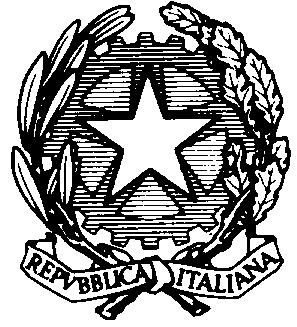 